Приложение 3.рис.1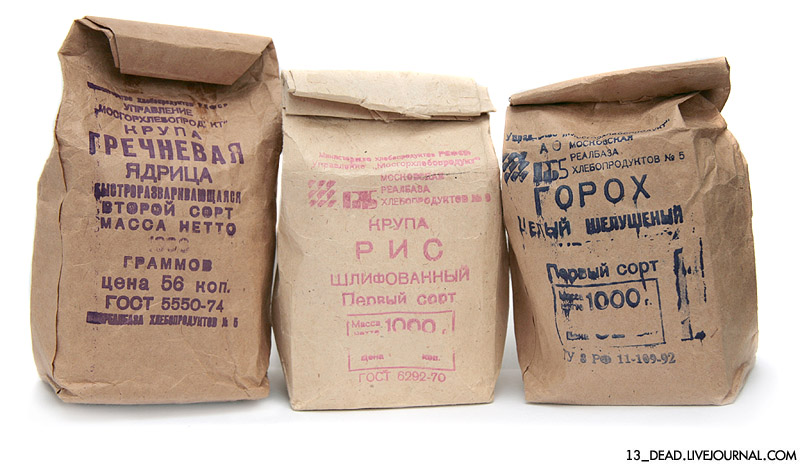 рис. 2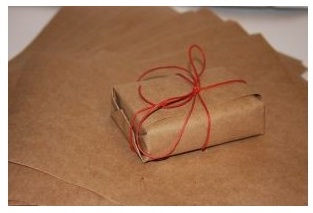 